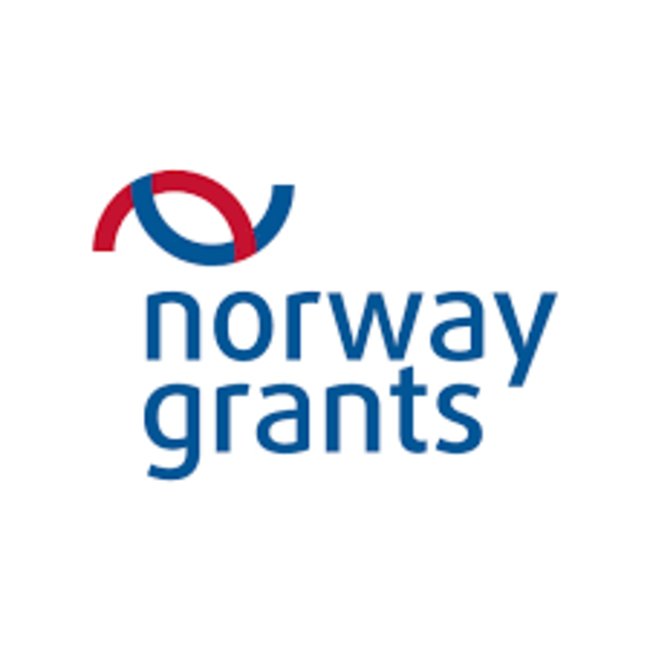 Supported by a grant from Norway Projekt wsparty przez Norwegię z Funduszy Norweskich w ramach programu Rozwój Lokalny